Thursday 2nd AprilHaggai 2: 7I will shake all nations, and what is desired by all nations will come, and I will fill this house with glory,” says the Lord Almighty.I have never been in an earthquake before, thankfully, but I remember my father telling me about an earthquake that he experienced when he was working in Chile. He weathered the tremors in the bathtub, until the shaking stopped! The earthquake revealed the soundness of the buildings – those that had been well constructed with solid foundations stood firm, those that were not, fell.Many people that I have spoken to in the last weeks have expressed a sense of feeling shaken by the Coronovirus pandemic, and its repercussions. I think that we probably all have that in common. Never before have we experienced such a world-wide crisis that changed overnight the whole landscape of our lives. There can hardly be a person on the face of the earth who hasn’t been impacted in some way. In the same way that the earthquake reveals the quality of a foundation, so we see that many of the things that we build our lives upon have been shaken and revealed for what they are. But this verse tells us that when the nations are shaken, what is desired by all nations will come. Jesus is the desire of nations! He is the firm foundation – the faithful one who will not let us go. Let us turn afresh to him, and build our lives upon that Rock. Then he will come and fill us with His glory! If you have never turned to Him before, just talk to him: confess that you have not lived your life for him, ask him to turn your life around, thank him that he died for you, offer him your life, and you will see just how good he is!If you have access to the internet, look up Build my Life by Pat Barratt and sing along…’I will build my life upon your love, it is a firm foundation, and I will put my trust in you alone, and I will not be shaken’Lord Jesus, we thank you that you are a firm foundation. We praise you that when everything around us is shaken, your love is unshakeable. We thank you that your promises are always true and we can fully rely on you, whatever comes. Today we commit ourselves to you afresh. During this time of shaking, Lord help us to live in such a way that we point others to you. We pray for your people, and ask that you will fill your house with your glory! Amen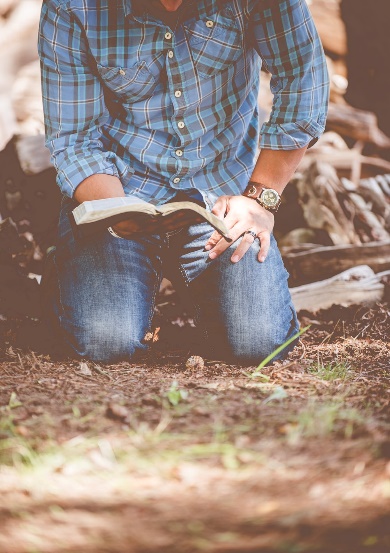 